Publicado en Tenerife el 27/02/2019 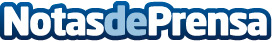 La alta cocina belga aterriza en la II edición del Inspirational Chef Program en TenerifeEl hotel Royal Hideaway Corales Resort presenta la segunda parte de este programa que contará con el reconocido chef dos estrellas Michelin Tim Boury. Unas jornadas gastronómicas que tendrán lugar los días 5 y 6 de marzo y buscan ofrecer nuevas propuestas donde el ingrediente principal de calidad es el protagonistaDatos de contacto:Ana HidalgoNota de prensa publicada en: https://www.notasdeprensa.es/la-alta-cocina-belga-aterriza-en-la-ii-edicion Categorias: Internacional Gastronomía Viaje Canarias Entretenimiento Turismo Restauración http://www.notasdeprensa.es